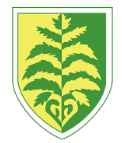 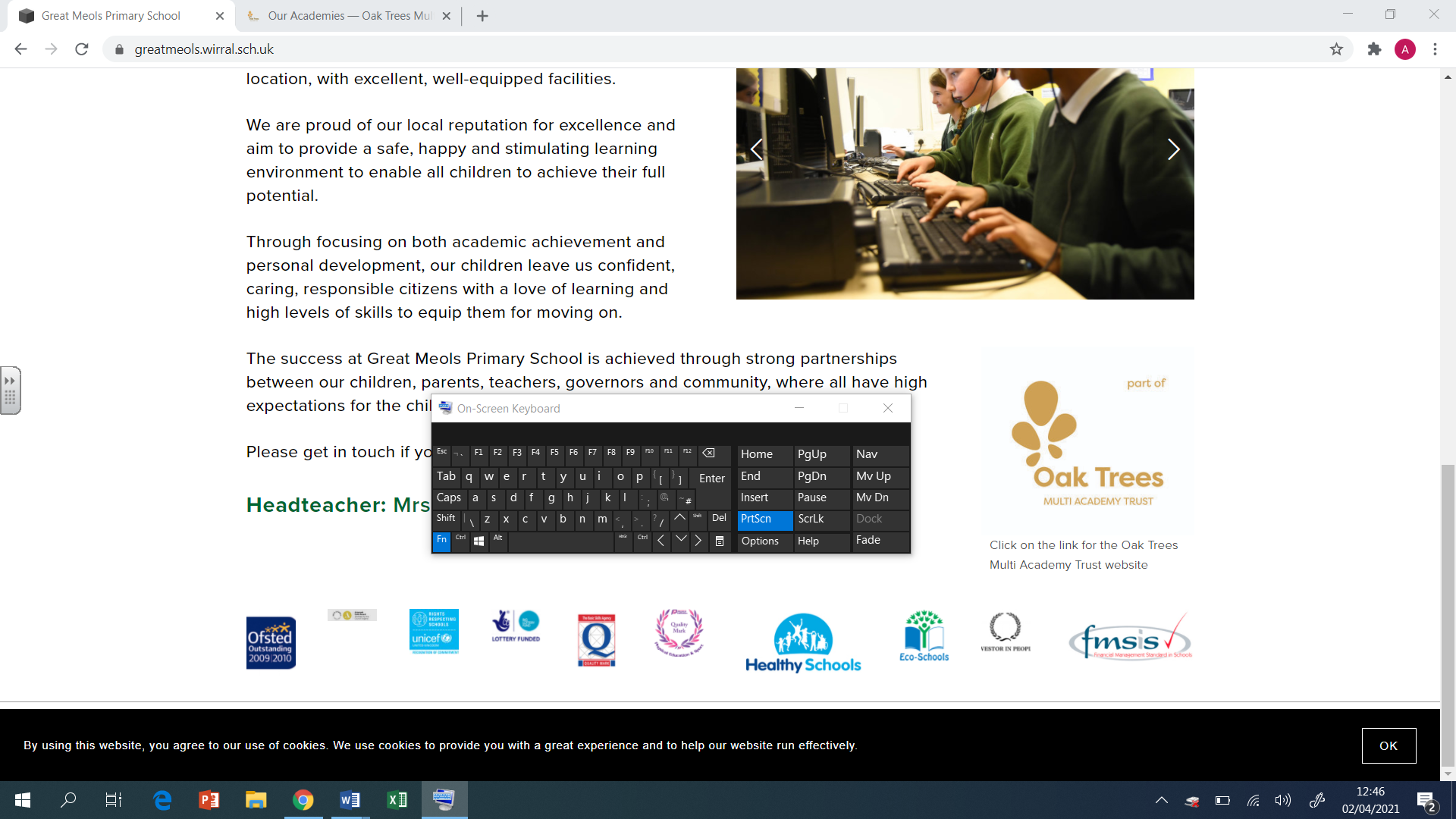 Brackenwood Junior School English Long Term Plan Y32023/24Autumn 1 Text - Counting on Catherine by Helaine Becker Autumn 1 Text - Counting on Catherine by Helaine Becker Autumn 1 Text - Counting on Catherine by Helaine Becker Autumn 1 Text - Counting on Catherine by Helaine Becker Autumn 1 Text - Counting on Catherine by Helaine Becker Autumn 1 Text - Counting on Catherine by Helaine Becker Autumn 1 Text - Counting on Catherine by Helaine Becker Autumn 1 Text - Counting on Catherine by Helaine Becker Week 1Week 2Week 3Week 4Week 5Week 6Week 7Extended WritingGenreBlack History TextCounting on Catherine by Helaine BeckerGenre - Biography Black History TextCounting on Catherine by Helaine BeckerGenre - Biography Black History TextCounting on Catherine by Helaine BeckerGenre - Diary Entry/Journal Black History TextCounting on Catherine by Helaine BeckerGenre - Diary Entry/Journal Black History TextCounting on Catherine by Helaine BeckerGenre - Persuasive Letter Black History TextCounting on Catherine by Helaine BeckerGenre - Persuasive Letter Black History TextCounting on Catherine by Helaine BeckerGenre - Persuasive Letter SpellingFocusTeachingHomophones/ Near Homophones long á ‘ei’ sounding ‘ay’In some words ‘ei’ together make a long ‘a’ sound (ay)‘ey’ sounding ‘ay’Homophones/ Near Homophones long éHomophones/ Near Homophones ed/ t‘ou’ sounding ‘u’‘y’ sounding ‘i’Grammar/punctuationFocus TeachingYear 3 GrammarUse of capital letters, full stops, questions marks exclamation Expressing time, place and cause using:-conjunctions (eg. when, before, after, while, so because)-adverbs (eg, then, next, soon, therefore)-prepositions (eg. before, after, during, in, because of). Genre Related Grammar - Biography Language Features:Past tenseThird person pronounsTime adverbialsFactual information Structural Features:Opening statementParagraphs - Main events in a person's lifeMain influences in a person's life.Closing paragraph - How will he/she be remembered - Future work. Year 3 GrammarUnderstand pronouns, verb nouns, adjectivesGenre Related Grammar - Diary Entry Language Features:Past tenseFirst person pronounsInformal ToneColloquial LanguageEmotive LanguageThought and feelingsOpinions as well as factsTime conjunctionsStructural Features:DateDear Diary,ParagraphsSign OffYear 3 GrammarSubordination (using when, if, that, because) and coordination (using or, and, but)Types of sentences and how to identify them:StatementsCommandsQuestionsExclamationsGenre Related Grammar - Persuasive Letter Language Features:Past tenseFirst person pronounsInformal ToneColloquial LanguageEmotive LanguageThought and feelingsOpinions as well as factsTime conjunctionsRhetorical QuestionsExaggerationStructural Features:Sender and recipient's addressDate Opening Sentence - Why are you writing - Hook the reader. IntroductionsParagraphs - Each point/reason for writing,  in one paragraph.Conclusion - Summarising main points and re-iteratingSign OffGenre Related Grammar - Persuasive Letter Language Features:Past tenseFirst person pronounsInformal ToneColloquial LanguageEmotive LanguageThought and feelingsOpinions as well as factsTime conjunctionsRhetorical QuestionsExaggerationStructural Features:Sender and recipient's addressDate Opening Sentence - Why are you writing - Hook the reader. IntroductionsParagraphs - Each point/reason for writing,  in one paragraph.Conclusion - Summarising main points and re-iteratingSign OffReading Comprehension 2 week cycleWeeks 1 and 2PredatorsThe Pest ControllersSummaryEVREVForces and magnetismWhat Is Magnetism?SummaryRRVVPClimate ChangeTaking Action On Climate ChangeRetrievalIVVESWeeks 1 and 2PredatorsThe Pest ControllersSummaryEVREVForces and magnetismWhat Is Magnetism?SummaryRRVVPClimate ChangeTaking Action On Climate ChangeRetrievalIVVESWeeks 3 and 4HabitatsThe Place For MeInferenceVRVEEThe NormansHaroldInferenceRSVRSUrban LivingUnique HousesVocabularySSRERWeeks 3 and 4HabitatsThe Place For MeInferenceVRVEEThe NormansHaroldInferenceRSVRSUrban LivingUnique HousesVocabularySSRERWeeks 5 and 6The RomansHadrian’s WallRetrievalIVSVSOrchestraHow To Make Your Own Kitchen OrchestraRetrievalVEEESWeek 6King Henry VIIILife At Hampton Court PalaceVocabularyRRERIWeeks 5 and 6The RomansHadrian’s WallRetrievalIVSVSOrchestraHow To Make Your Own Kitchen OrchestraRetrievalVEEESWeek 6King Henry VIIILife At Hampton Court PalaceVocabularyRRERIWeek 7British EmpireCountries Within The EmpireRetrievalSVVSSItalyFamous ItaliansRetrievalVIVIVReading Spine -  class readReading Spine - The Colour Monster by Anna Llenas - Resistant Text.Reading Spine - Winnie the Pooh - AA.Milne - Archaic TextReading Spine - The Colour Monster by Anna Llenas - Resistant Text.Reading Spine - Winnie the Pooh - AA.Milne - Archaic TextReading Spine - The Colour Monster by Anna Llenas - Resistant Text.Reading Spine - Winnie the Pooh - AA.Milne - Archaic TextReading Spine - The Colour Monster by Anna Llenas - Resistant Text.Reading Spine - Winnie the Pooh - AA.Milne - Archaic TextReading Spine - The Colour Monster by Anna Llenas - Resistant Text.Reading Spine - Winnie the Pooh - AA.Milne - Archaic TextReading Spine - The Colour Monster by Anna Llenas - Resistant Text.Reading Spine - Winnie the Pooh - AA.Milne - Archaic TextReading Spine - The Colour Monster by Anna Llenas - Resistant Text.Reading Spine - Winnie the Pooh - AA.Milne - Archaic TextAutumn 2Text - The Stone Age Boy by Satoshi KitamuraAutumn 2Text - The Stone Age Boy by Satoshi KitamuraAutumn 2Text - The Stone Age Boy by Satoshi KitamuraAutumn 2Text - The Stone Age Boy by Satoshi KitamuraAutumn 2Text - The Stone Age Boy by Satoshi KitamuraAutumn 2Text - The Stone Age Boy by Satoshi KitamuraAutumn 2Text - The Stone Age Boy by Satoshi KitamuraAutumn 2Text - The Stone Age Boy by Satoshi KitamuraWeek 1Week 2Week 3Week 4Week 5Week 6Week 7Extended WritingGenreThe Stone Age Boy by Satoshi KitamuraGenre - InstructionsThe Stone Age Boy by Satoshi KitamuraGenre - InstructionsThe Stone Age Boy by Satoshi KitamuraGenre - Persuasive Text - AdvertisementSelling a stone house The Stone Age Boy by Satoshi KitamuraGenre - Persuasive Text - AdvertisementSelling a stone house The Stone Age Boy by Satoshi KitamuraGenre - Narrative The Stone Age Boy by Satoshi KitamuraGenre - Narrative The Stone Age Boy by Satoshi KitamuraGenre - Narrative SpellingFocus TeachingSuffixes –ed/ing Suffixes –ed/ing Suffixes –ed/ingSuffixes – ed/ingSuffix –erSuffix –erAdding s to words-‘ey’ sounding long ‘e’ (ee)Grammar/punctuationFocus TeachingYear 3 Grammar Commas to separate items in a listIdentify root word suffixes that can be added to verbs (eg, helping, helped, helper)Genre Related Grammar -Instructions Language Features:Chronological Order Imperative verbs AdverbsTechnical VocabularyFormal ToneStructural Features:TitleSubheadingsOpening sentenceClear list of equipmentBullet Points - Method in simple stepsDiagramsClosing Statement Year 3 GrammarTypes of sentences and how to identify them:StatementsCommandsQuestionsExclamationsGenre Related Grammar - Persuasive Text - Advertisement Language Features:Second or third person Rhetorical QuestionsExaggeration Powerful AdjectivesStructural Features:Title or Slogan Introduction - Directly addressing the readerMain Body - Describes facilities and featuresBullet PointsYear 3 GrammarUse of suffixes -er, -est in adjectives (Eg, happier and happiest) and the use of -ly in turning adjectives to adverbs (happy - happily). Regular plural noun suffixes -s or -es (eg, dog, dogs;wish,wishes)Correct choice and consistent use of present or past tense throughout writingGenre Related Grammar - Narrative Language Features:Adjectives to help reader visualise the storyVerbs and adjectives to help the reader feel tensions throughout the story.DialogueStructural Features:Opening - Set the sceneIntroduce CharactersBuild UpDilemmaResolutionEnding Reflections and future plansGenre Related Grammar - Narrative Language Features:Adjectives to help reader visualise the storyVerbs and adjectives to help the reader feel tensions throughout the story.DialogueStructural Features:Opening - Set the sceneIntroduce CharactersBuild UpDilemmaResolutionEnding Reflections and future plansReading Comprehension 2 week cycleWeeks 1 and 2PredatorsThe BeastInferenceRRVVPBritish EmpireBeginning Of The EmpireInferenceRRVSRItalyThe Man Wreathed In SeaweedVocabularyIISESWeeks 1 and 2PredatorsThe BeastInferenceRRVVPBritish EmpireBeginning Of The EmpireInferenceRRVSRItalyThe Man Wreathed In SeaweedVocabularyIISESWeeks 3 and 4Climate ChangeWhat Is Climate Change?RetrievalSEVEIKing Henry VIIIThe Story of The Mary RoseSummaryRIRVILightOptical WondersSummaryRRVVIWeeks 3 and 4Climate ChangeWhat Is Climate Change?RetrievalSEVEIKing Henry VIIIThe Story of The Mary RoseSummaryRIRVILightOptical WondersSummaryRRVVIWeeks 5 and 6The NormansNorman BritainVocabularySRSRIOrchestraMusical SafariVocabularyIRPESUrban LivingUrban PestsRetrievalVSSIVWeeks 5 and 6The NormansNorman BritainVocabularySRSRIOrchestraMusical SafariVocabularyIRPESUrban LivingUrban PestsRetrievalVSSIVWeek 7ChristmasThe Yule Lads (Sausage Swiper)  Vocabulary IRSSE ChristmasFavourite Toy  Explanation IVRVPReading Spine -  class readReading Spine - Revolting Rhymes - Roald Dahl - Complexity of plot - Symbolic.Reading Spine - Revolting Rhymes - Roald Dahl - Complexity of plot - Symbolic.Reading Spine - Revolting Rhymes - Roald Dahl - Complexity of plot - Symbolic.Reading Spine - Revolting Rhymes - Roald Dahl - Complexity of plot - Symbolic.Reading Spine - Revolting Rhymes - Roald Dahl - Complexity of plot - Symbolic.Reading Spine - Revolting Rhymes - Roald Dahl - Complexity of plot - Symbolic.Reading Spine - Revolting Rhymes - Roald Dahl - Complexity of plot - Symbolic.Spring 1Text - The Great Kapot Tree by Lynne Cherry Spring 1Text - The Great Kapot Tree by Lynne Cherry Spring 1Text - The Great Kapot Tree by Lynne Cherry Spring 1Text - The Great Kapot Tree by Lynne Cherry Spring 1Text - The Great Kapot Tree by Lynne Cherry Spring 1Text - The Great Kapot Tree by Lynne Cherry Spring 1Text - The Great Kapot Tree by Lynne Cherry Week 1Week 2Week 3Week 4Week 5Week 6Extended WritingGenreThe Great Kapot Tree by Lynne Cherry Genre - Non-Chronological Report - The Amazon RainforestThe Great Kapot Tree by Lynne Cherry Genre - Non-Chronological Report - The Amazon RainforestThe Great Kapot Tree by Lynne Cherry Genre - Character Description of an Amazonian AnimalThe Great Kapot Tree by Lynne Cherry Genre - Character Description of an Amazonian AnimalThe Great Kapot Tree by Lynne Cherry Genre - Balanced Argument - DeforestationThe Great Kapot Tree by Lynne Cherry Genre - Balanced Argument - DeforestationSpellingFocusTeachingAdding –es to words ending consonant –ySuffixes –ed/ingWords ending –tionWords ending –tionWords ending-surePrefix- disGrammar/punctuationFocus TeachingYear 3 Grammar Introduction to paragraphs as a way to group related material.Headings and subheadings to aid presentation. Use the correct determiner ‘a’ or ‘an’ depending on whether the following word begins with a vowel or a consonant (eg, a rock, an open box)Genre Related Grammar - - Non-Chronological Report Language Features:Chronological OrderFactual informationPresent Tense Technical Vocabulary - Explain in the glossaryThird personFormal tone Structural Features:Topic TitleIntroductory ParagraphMain Body - Paragraphs (Information organised into categories. Bullet PointPhotoGlossaryYear 3 GrammarBegin to use adjectives to add some simple description.Expanded Noun phrases for description and specification (eg, the blue butterfly, the man on the moon )Genre Related Grammar - Character Description Language Features:Figurative language - Similes, metaphors, personification, onomatopoeia, hyperboleStructural Features:ParagraphsYear 3 Grammar Subordination (using when, if, that, because) and coordination (using or, and, but)Word families based on common words and identify how they’re related in meaning and form (eg, solve, solution, dissolve)-adverbs (eg, then, next, soon, therefore)Genre Related Grammar - Balanced ArgumentLanguage Features:Present TenseThird personFormal ToneAbstract Nouns - Truth, fairness, beliefModal Verbs - Could, must, can, will.Conjunctions for cause and effect - Even though, as a result, consequently, hence, therefore. Structural Features:Topic/TitleIntroductory Paragraph - GIve brief idea of both sides of the argument. Paragraphs - Each point supported by evidence and extra information.Reading Comprehension 2 week cycleWeeks 1 and 2PredatorsThe Barn OwlVocabularySREERClimate ChangeRenewable EnergyVocabularyRRRISForces and magnetismThe Three LawsRetrievalSSVVPWeeks 1 and 2PredatorsThe Barn OwlVocabularySREERClimate ChangeRenewable EnergyVocabularyRRRISForces and magnetismThe Three LawsRetrievalSSVVPWeeks 3 and 4The RomansRomulus and RemusSummaryVIRRVThe NormansA Bitter RivalrySummaryRVRVIThe Iron AgeHillfortsVocabularySRRIEWeeks 3 and 4The RomansRomulus and RemusSummaryVIRRVThe NormansA Bitter RivalrySummaryRVRVIThe Iron AgeHillfortsVocabularySRRIEWeeks 5 and 6The Ancient EgyptiansMummify a TomatoSummaryRVRVPKing Henry VIII Henry VIIIRetrievalVVISPBritish EmpireEmpires In HistoryRetrievalIVVSVWeeks 5 and 6The Ancient EgyptiansMummify a TomatoSummaryRVRVPKing Henry VIII Henry VIIIRetrievalVVISPBritish EmpireEmpires In HistoryRetrievalIVVSVReading Spine -  class readReading Spine - Archaic Text.Charlotte's Web by E.B White. Reading Spine - Archaic Text.Charlotte's Web by E.B White. Reading Spine - Archaic Text.Charlotte's Web by E.B White. Reading Spine - Archaic Text.Charlotte's Web by E.B White. Reading Spine - Archaic Text.Charlotte's Web by E.B White. Reading Spine - Archaic Text.Charlotte's Web by E.B White. Spring 2Text - Beware of the Boys by Tony BlundellSpring 2Text - Beware of the Boys by Tony BlundellSpring 2Text - Beware of the Boys by Tony BlundellSpring 2Text - Beware of the Boys by Tony BlundellSpring 2Text - Beware of the Boys by Tony BlundellSpring 2Text - Beware of the Boys by Tony BlundellWeek 1Week 2Week 3Week 4Week 5Extended WritingGenreBeware of the Boys by Tony BlundellGenre - NewspaperBeware of the Boys by Tony BlundellGenre - NewspaperBeware of the Boys by Tony BlundellGenre - Narrative - Alternate Ending Beware of the Boys by Tony BlundellGenre - Narrative - Alternate Ending Beware of the Boys by Tony BlundellGenre - InstructionsSpellingFocusTeachingPrefix –inPrefix- ilPrefix- irPrefix- misPrefix -unGrammar/punctuationFocus TeachingYear 3 Grammar Introduction to inverted commas to punctuate direct speech. Apostrophes to mark where letters are missing in spelling (do not = don’t) and mark singular possession in nouns (eg, the girl’s name)Genre Related Grammar - Newspaper Language Features:5W’s - IntroductionDetails of main events in chronological OrderThird personPast tenseDirect and reported speechFormal ToneRhetorical Question Structural Features:Newspaper NameHeadlineSubtitleReporters NameIntroductory Paragraph - 5W’sPictures with captionsConclusion - What might happen next.Year 3 Grammar Expressing time, place and cause using:-conjunctions (eg. when, before, after, while, so because)-adverbs (eg, then, next, soon, therefore)-prepositions (eg. before, after, during, in, because of). Genre Related Grammar - Narrative Language Features:Adjectives to help reader visualise the storyVerbs and adjectives to help the reader feel tensions throughout the story.DialogueStructural Features:Opening - Set the sceneIntroduce CharactersBuild UpDilemmaResolutionEnding Reflections and future plansYear 3 Grammar Commas to separate items in a listGenre Related Grammar -Instructions Language Features:Chronological Order Imperative verbs AdverbsTechnical VocabularyFormal ToneStructural Features:TitleSubheadingsOpening sentenceClear list of equipmentBullet Points - Method in simple stepsDiagramsClosing Statement Reading Comprehension 2 week cycleWeeks 1 and 2Climate ChangeCarbon SinksVocabularyERREPHabitatsLet’s Go Rock PoolingVocabularySIIRRWomen of the skiesBessie Coleman  Retrieval VEIVSWeeks 1 and 2Climate ChangeCarbon SinksVocabularyERREPHabitatsLet’s Go Rock PoolingVocabularySIIRRWomen of the skiesBessie Coleman  Retrieval VEIVSWeeks 3 and 4Crime and PunishmentThe Court SystemSummaryRERVVDesertsThe SkeletonVocabularyEEISR
UnderwaterLittle Green TurtleVocabularySIISPWeeks 3 and 4Crime and PunishmentThe Court SystemSummaryRERVVDesertsThe SkeletonVocabularyEEISR
UnderwaterLittle Green TurtleVocabularySIISPWeek 5ItalyCultureRetrievalVIVSVLightWhat Is Light?RetrievalSSSVVReading Spine -  class readReading Spine - Archaic Text.Charlotte's Web by E.B White.Reading Spine - Archaic Text.Charlotte's Web by E.B White.Reading Spine - Archaic Text.Charlotte's Web by E.B White.Reading Spine - Archaic Text.Charlotte's Web by E.B White.Reading Spine - Archaic Text.Charlotte's Web by E.B White.Summer 1Text - Journey by Aaron BeckerSummer 1Text - Journey by Aaron BeckerSummer 1Text - Journey by Aaron BeckerSummer 1Text - Journey by Aaron BeckerSummer 1Text - Journey by Aaron BeckerSummer 1Text - Journey by Aaron BeckerSummer 1Text - Journey by Aaron BeckerWeek 1Week 2Week 3Week 4Week 5Week 6Extended WritingGenreJourney by Aaron BeckerGenre - Diary Entry/Journal Why does she draw the door? Lonely, lack of friendsJourney by Aaron BeckerGenre - Diary Entry/Journal Why does she draw the door? Lonely, lack of friendsJourney by Aaron BeckerGenre - Narrative - AdventureJourney by Aaron BeckerGenre - Narrative - AdventureJourney by Aaron BeckerPlayscript - Conversation between the girl and boy at the end of the text.Journey by Aaron BeckerPlayscript - Conversation between the girl and boy at the end of the text.SpellingFocusTeachingSuffix - lySuffix - lySuffix - lySuffix – lySuffix – lySuffix – ly/allyGrammar/punctuationFocus TeachingYear 3 Grammar Use progressive form of verbs in the present and past tense (Eg, ‘she is drumming’, ‘he was shouting’Genre Related Grammar - Diary Entry Language Features:Past tenseFirst person pronounsInformal ToneColloquial LanguageEmotive LanguageThought and feelingsOpinions as well as factsTime conjunctionsStructural Features:DateDear Diary,ParagraphsSign OffYear 3 Grammar Expanded Noun phrases for description and specification (eg, the blue butterfly, the man on the moon)Genre Related Grammar - Narrative Language Features:Adjectives to help reader visualise the storyVerbs and adjectives to help the reader feel tensions throughout the story.DialogueStructural Features:Opening - Set the sceneIntroduce CharactersBuild UpDilemmaResolutionEnding Reflections and future plansYear 3 Grammar Use of the present perfect form of verbs instead of the simple past (eg, he has gone out to play instead of he went out to play)Genre Related Grammar - PlayscriptLanguage Features:Written dialogue without speech marks/inverted commas. Stage direction in bracketsCharacter direction Structural Features:Cast ListProps and Costume ListUse a narratorCharacter/Speakers name on the leftStructure play using scenesReading Comprehension 2 week cycleWeeks 1 and 2RobotsThe ChaseRetrievalVVEPIAngry EarthTremorInferenceSRESVMythical CreaturesWhy Do Dragons Make Great Pets?InferenceRVSREWeeks 1 and 2RobotsThe ChaseRetrievalVVEPIAngry EarthTremorInferenceSRESVMythical CreaturesWhy Do Dragons Make Great Pets?InferenceRVSREWeeks 3 and 4Heroes and VillainsThe DeciderVocabularyIRSIPAnimal Food ChainsThere was an old ladyVocabularyRSERSParisArc De TriompheSummaryIVRRVWeeks 3 and 4Heroes and VillainsThe DeciderVocabularyIRSIPAnimal Food ChainsThere was an old ladyVocabularyRSERSParisArc De TriompheSummaryIVRRVWeeks 5 and 6Rocks and FossilsTypes of RockRetrievalSVSVEIron AgeIron Age CeltsRetrievalSVVISThe PictsThe PictsVocabularyRSRRPWeeks 5 and 6Rocks and FossilsTypes of RockRetrievalSVSVEIron AgeIron Age CeltsRetrievalSVVISThe PictsThe PictsVocabularyRSRRPReading Spine -  class readReading Spine - Non-Linear Time sequencesDominic Grows Sweetcirn by Mandy RossReading Spine - Non-Linear Time sequencesDominic Grows Sweetcirn by Mandy RossReading Spine - Non-Linear Time sequencesDominic Grows Sweetcirn by Mandy RossReading Spine - Non-Linear Time sequencesDominic Grows Sweetcirn by Mandy RossReading Spine - Non-Linear Time sequencesDominic Grows Sweetcirn by Mandy RossReading Spine - Non-Linear Time sequencesDominic Grows Sweetcirn by Mandy RossSummer 2Text - Zeraffa Giraffa by Diane Hoffmeyer.Summer 2Text - Zeraffa Giraffa by Diane Hoffmeyer.Summer 2Text - Zeraffa Giraffa by Diane Hoffmeyer.Summer 2Text - Zeraffa Giraffa by Diane Hoffmeyer.Summer 2Text - Zeraffa Giraffa by Diane Hoffmeyer.Summer 2Text - Zeraffa Giraffa by Diane Hoffmeyer.Summer 2Text - Zeraffa Giraffa by Diane Hoffmeyer.Summer 2Text - Zeraffa Giraffa by Diane Hoffmeyer.Week 1Week 2Week 3Week 4Week 5Week 6Week 7Extended WritingGenreZeraffa Giraffa  by Diane HoffmeyerGenre - Setting Description Zeraffa Giraffa  by Diane HoffmeyerGenre - Setting Description Zeraffa Giraffa  by Diane HoffmeyerGenre - Poetry - Poem to the GiraffeZeraffa Giraffa  by Diane HoffmeyerGenre - Poetry - Poem to the GiraffeZeraffa Giraffa  by Diane HoffmeyerGenre - Letter - From the French people, thanking Atir.Zeraffa Giraffa  by Diane HoffmeyerGenre - Letter - From the French people, thanking Atir.Zeraffa Giraffa  by Diane HoffmeyerGenre - Letter - From the French people, thanking Atir.SpellingFocusTeachingSuffix – ful/-lessPlural of words ending –oPlural of words ending –f/-feIrregular pluralsIrregular past tense ‘ow’ to ’ew’Irregular past tense‘in’ to ‘an’Grammar/punctuationFocus TeachingYear 3 Grammar Formation of nouns using a range of prefixes (eg, super-anti-auto)Begin to use adjectives to add some simple description.Expanded Noun phrases for description and specification (eg, the blue butterfly, the man on the moon )Genre Related Grammar - Setting Description Language Features:Figurative language - Similes, metaphors, personification, onomatopoeia, hyperboleStructural Features:ParagraphsYear 3 Grammar Subordination (using when, if, that, because) and coordination (using or, and, but)Apostrophes to mark where letters are missing in spelling (do not = don’t) and mark singular possession in nouns (eg, the girl’s name)Genre Related Grammar - PoetryLanguage Features:AlliterationFigurative language  SimilesMetaphors PersonificationImageryPatternOnomatopoeia RhymeRhythmVerseStructural Features:Written in versesEach line starts with a capital letterA comma at the end of each lineYear 3 Grammar Expressing time, place and cause using:-conjunctions (eg. when, before, after, while, so because)-adverbs (eg, then, next, soon, therefore)-prepositions (eg. before, after, during, in, because of). Genre Related Grammar - LettersLanguage Features:Past tenseFirst person pronounsOpinions as well as factsTime conjunctionsStructural Features:Sender and recipient's addressDate Opening Sentence - Why are you writing - Hook the reader. IntroductionsParagraphs around themeConclusion - Summarising main points and re-iteratingSign OffGenre Related Grammar - LettersLanguage Features:Past tenseFirst person pronounsOpinions as well as factsTime conjunctionsStructural Features:Sender and recipient's addressDate Opening Sentence - Why are you writing - Hook the reader. IntroductionsParagraphs around themeConclusion - Summarising main points and re-iteratingSign OffReading Comprehension 2 week cycleWeeks 1 and 2CoastsThe Water CycleVocabularyRSRESWomen of the SkiesHazel HillVocabularyRSIIRStone AgeThe Stone AgeRetrievalIVSSPWeeks 1 and 2CoastsThe Water CycleVocabularyRSRESWomen of the SkiesHazel HillVocabularyRSIIRStone AgeThe Stone AgeRetrievalIVSSPWeeks 3 and 4Creation MythsThe Four Worlds A Hopi Tribe Native American Creation MythSummaryRIRVVRocks and FossilsSoilRetrievalVSVENursery RhymesLittle Bo BeepRetrievalSVVSIWeeks 3 and 4Creation MythsThe Four Worlds A Hopi Tribe Native American Creation MythSummaryRIRVVRocks and FossilsSoilRetrievalVSVENursery RhymesLittle Bo BeepRetrievalSVVSIWeeks 5 and 6Nursery RhymesJack and JillInferenceSRVVSOrchestraThe Cymbal PlayerInferenceVVRSEThe Ancient Egyptians On A MissionVocabularyIRIRPWeeks 5 and 6Nursery RhymesJack and JillInferenceSRVVSOrchestraThe Cymbal PlayerInferenceVVRSEThe Ancient Egyptians On A MissionVocabularyIRIRPWeek 7OrchestraThe Orchestra FamilyRetrievalVISPSCrime and PunishmentDick TurpinRetrievalSVVSIReading Spine -  class readReading Spine - Non-Linear Time sequencesDominic Grows Sweetcirn by Mandy RossReading Spine - Non-Linear Time sequencesDominic Grows Sweetcirn by Mandy RossReading Spine - Non-Linear Time sequencesDominic Grows Sweetcirn by Mandy RossReading Spine - Non-Linear Time sequencesDominic Grows Sweetcirn by Mandy RossReading Spine - Non-Linear Time sequencesDominic Grows Sweetcirn by Mandy RossReading Spine - Non-Linear Time sequencesDominic Grows Sweetcirn by Mandy RossReading Spine - Non-Linear Time sequencesDominic Grows Sweetcirn by Mandy Ross